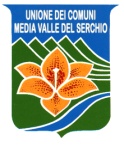 UNIONE COMUNI MEDIA VALLE DEL SERCHIOServizio Protezione Civile – Vincolo Forestale e Idrogeologico – Procedure V.I.A. – Cultura e Sviluppo EconomicoUNIONE COMUNI MEDIA VALLE DEL SERCHIOServizio Protezione Civile – Vincolo Forestale e Idrogeologico – Procedure V.I.A. – Cultura e Sviluppo EconomicoUNIONE COMUNI MEDIA VALLE DEL SERCHIOServizio Protezione Civile – Vincolo Forestale e Idrogeologico – Procedure V.I.A. – Cultura e Sviluppo EconomicoUNIONE COMUNI MEDIA VALLE DEL SERCHIOServizio Protezione Civile – Vincolo Forestale e Idrogeologico – Procedure V.I.A. – Cultura e Sviluppo EconomicoUNIONE COMUNI MEDIA VALLE DEL SERCHIOServizio Protezione Civile – Vincolo Forestale e Idrogeologico – Procedure V.I.A. – Cultura e Sviluppo EconomicoUNIONE COMUNI MEDIA VALLE DEL SERCHIOServizio Protezione Civile – Vincolo Forestale e Idrogeologico – Procedure V.I.A. – Cultura e Sviluppo EconomicoUNIONE COMUNI MEDIA VALLE DEL SERCHIOServizio Protezione Civile – Vincolo Forestale e Idrogeologico – Procedure V.I.A. – Cultura e Sviluppo EconomicoUNIONE COMUNI MEDIA VALLE DEL SERCHIOServizio Protezione Civile – Vincolo Forestale e Idrogeologico – Procedure V.I.A. – Cultura e Sviluppo EconomicoUNIONE COMUNI MEDIA VALLE DEL SERCHIOServizio Protezione Civile – Vincolo Forestale e Idrogeologico – Procedure V.I.A. – Cultura e Sviluppo EconomicoUNIONE COMUNI MEDIA VALLE DEL SERCHIOServizio Protezione Civile – Vincolo Forestale e Idrogeologico – Procedure V.I.A. – Cultura e Sviluppo EconomicoUNIONE COMUNI MEDIA VALLE DEL SERCHIOServizio Protezione Civile – Vincolo Forestale e Idrogeologico – Procedure V.I.A. – Cultura e Sviluppo EconomicoUNIONE COMUNI MEDIA VALLE DEL SERCHIOServizio Protezione Civile – Vincolo Forestale e Idrogeologico – Procedure V.I.A. – Cultura e Sviluppo EconomicoUNIONE COMUNI MEDIA VALLE DEL SERCHIOServizio Protezione Civile – Vincolo Forestale e Idrogeologico – Procedure V.I.A. – Cultura e Sviluppo EconomicoUNIONE COMUNI MEDIA VALLE DEL SERCHIOServizio Protezione Civile – Vincolo Forestale e Idrogeologico – Procedure V.I.A. – Cultura e Sviluppo EconomicoUNIONE COMUNI MEDIA VALLE DEL SERCHIOServizio Protezione Civile – Vincolo Forestale e Idrogeologico – Procedure V.I.A. – Cultura e Sviluppo EconomicoMODULO PER LA DICHIARAZIONE DI ASSOLVIMENTO DELL’IMPOSTA DI BOLLO ALL’UNIONE DEI COMUNI MEDIA VALLE DEL SERCHIOMODULO PER LA DICHIARAZIONE DI ASSOLVIMENTO DELL’IMPOSTA DI BOLLO ALL’UNIONE DEI COMUNI MEDIA VALLE DEL SERCHIOMODULO PER LA DICHIARAZIONE DI ASSOLVIMENTO DELL’IMPOSTA DI BOLLO ALL’UNIONE DEI COMUNI MEDIA VALLE DEL SERCHIOMODULO PER LA DICHIARAZIONE DI ASSOLVIMENTO DELL’IMPOSTA DI BOLLO ALL’UNIONE DEI COMUNI MEDIA VALLE DEL SERCHIOMODULO PER LA DICHIARAZIONE DI ASSOLVIMENTO DELL’IMPOSTA DI BOLLO ALL’UNIONE DEI COMUNI MEDIA VALLE DEL SERCHIOMODULO PER LA DICHIARAZIONE DI ASSOLVIMENTO DELL’IMPOSTA DI BOLLO ALL’UNIONE DEI COMUNI MEDIA VALLE DEL SERCHIOMODULO PER LA DICHIARAZIONE DI ASSOLVIMENTO DELL’IMPOSTA DI BOLLO ALL’UNIONE DEI COMUNI MEDIA VALLE DEL SERCHIOMODULO PER LA DICHIARAZIONE DI ASSOLVIMENTO DELL’IMPOSTA DI BOLLO ALL’UNIONE DEI COMUNI MEDIA VALLE DEL SERCHIOMODULO PER LA DICHIARAZIONE DI ASSOLVIMENTO DELL’IMPOSTA DI BOLLO ALL’UNIONE DEI COMUNI MEDIA VALLE DEL SERCHIOMODULO PER LA DICHIARAZIONE DI ASSOLVIMENTO DELL’IMPOSTA DI BOLLO ALL’UNIONE DEI COMUNI MEDIA VALLE DEL SERCHIOMODULO PER LA DICHIARAZIONE DI ASSOLVIMENTO DELL’IMPOSTA DI BOLLO ALL’UNIONE DEI COMUNI MEDIA VALLE DEL SERCHIOMODULO PER LA DICHIARAZIONE DI ASSOLVIMENTO DELL’IMPOSTA DI BOLLO ALL’UNIONE DEI COMUNI MEDIA VALLE DEL SERCHIOMODULO PER LA DICHIARAZIONE DI ASSOLVIMENTO DELL’IMPOSTA DI BOLLO ALL’UNIONE DEI COMUNI MEDIA VALLE DEL SERCHIOMODULO PER LA DICHIARAZIONE DI ASSOLVIMENTO DELL’IMPOSTA DI BOLLO ALL’UNIONE DEI COMUNI MEDIA VALLE DEL SERCHIOMODULO PER LA DICHIARAZIONE DI ASSOLVIMENTO DELL’IMPOSTA DI BOLLO ALL’UNIONE DEI COMUNI MEDIA VALLE DEL SERCHIOMODULO PER LA DICHIARAZIONE DI ASSOLVIMENTO DELL’IMPOSTA DI BOLLO ALL’UNIONE DEI COMUNI MEDIA VALLE DEL SERCHIOMODULO PER LA DICHIARAZIONE DI ASSOLVIMENTO DELL’IMPOSTA DI BOLLO ALL’UNIONE DEI COMUNI MEDIA VALLE DEL SERCHIOMODULO PER LA DICHIARAZIONE DI ASSOLVIMENTO DELL’IMPOSTA DI BOLLO ALL’UNIONE DEI COMUNI MEDIA VALLE DEL SERCHIOMODULO PER LA DICHIARAZIONE DI ASSOLVIMENTO DELL’IMPOSTA DI BOLLO ALL’UNIONE DEI COMUNI MEDIA VALLE DEL SERCHIOMODULO PER LA DICHIARAZIONE DI ASSOLVIMENTO DELL’IMPOSTA DI BOLLO ALL’UNIONE DEI COMUNI MEDIA VALLE DEL SERCHIONome:  Oggetto :      Nome:  Oggetto :      Nome:  Oggetto :      Nome:  Oggetto :      Nome:  Oggetto :      Nome:  Oggetto :      Nome:  Oggetto :      Nome:  Oggetto :      Nome:  Oggetto :      Nome:  Oggetto :      Nome:  Oggetto :      Nome:  Oggetto :      Nome:  Oggetto :      Nome:  Oggetto :      Nome:  Oggetto :      Nome:  Oggetto :      Nome:  Oggetto :      Nome:  Oggetto :      Nome:  Oggetto :      Nome:  Oggetto :      Il sottoscritto, consapevole che le false dichiarazioni, la falsità degli atti e l’uso di atti falsi sono puniti ai sensi del codice penale e che, se dal controllo effettuato, emergerà la non veridicità del contenuto di quanto dichiarato, decadrà dai benefici conseguenti al provvedimento eventualmente emanato sulla base della dichiarazione non veritiera (Art. 75 e 76 dpr 28.12.2000 n. 445)Il sottoscritto, consapevole che le false dichiarazioni, la falsità degli atti e l’uso di atti falsi sono puniti ai sensi del codice penale e che, se dal controllo effettuato, emergerà la non veridicità del contenuto di quanto dichiarato, decadrà dai benefici conseguenti al provvedimento eventualmente emanato sulla base della dichiarazione non veritiera (Art. 75 e 76 dpr 28.12.2000 n. 445)Il sottoscritto, consapevole che le false dichiarazioni, la falsità degli atti e l’uso di atti falsi sono puniti ai sensi del codice penale e che, se dal controllo effettuato, emergerà la non veridicità del contenuto di quanto dichiarato, decadrà dai benefici conseguenti al provvedimento eventualmente emanato sulla base della dichiarazione non veritiera (Art. 75 e 76 dpr 28.12.2000 n. 445)Il sottoscritto, consapevole che le false dichiarazioni, la falsità degli atti e l’uso di atti falsi sono puniti ai sensi del codice penale e che, se dal controllo effettuato, emergerà la non veridicità del contenuto di quanto dichiarato, decadrà dai benefici conseguenti al provvedimento eventualmente emanato sulla base della dichiarazione non veritiera (Art. 75 e 76 dpr 28.12.2000 n. 445)Il sottoscritto, consapevole che le false dichiarazioni, la falsità degli atti e l’uso di atti falsi sono puniti ai sensi del codice penale e che, se dal controllo effettuato, emergerà la non veridicità del contenuto di quanto dichiarato, decadrà dai benefici conseguenti al provvedimento eventualmente emanato sulla base della dichiarazione non veritiera (Art. 75 e 76 dpr 28.12.2000 n. 445)Il sottoscritto, consapevole che le false dichiarazioni, la falsità degli atti e l’uso di atti falsi sono puniti ai sensi del codice penale e che, se dal controllo effettuato, emergerà la non veridicità del contenuto di quanto dichiarato, decadrà dai benefici conseguenti al provvedimento eventualmente emanato sulla base della dichiarazione non veritiera (Art. 75 e 76 dpr 28.12.2000 n. 445)Il sottoscritto, consapevole che le false dichiarazioni, la falsità degli atti e l’uso di atti falsi sono puniti ai sensi del codice penale e che, se dal controllo effettuato, emergerà la non veridicità del contenuto di quanto dichiarato, decadrà dai benefici conseguenti al provvedimento eventualmente emanato sulla base della dichiarazione non veritiera (Art. 75 e 76 dpr 28.12.2000 n. 445)Il sottoscritto, consapevole che le false dichiarazioni, la falsità degli atti e l’uso di atti falsi sono puniti ai sensi del codice penale e che, se dal controllo effettuato, emergerà la non veridicità del contenuto di quanto dichiarato, decadrà dai benefici conseguenti al provvedimento eventualmente emanato sulla base della dichiarazione non veritiera (Art. 75 e 76 dpr 28.12.2000 n. 445)Il sottoscritto, consapevole che le false dichiarazioni, la falsità degli atti e l’uso di atti falsi sono puniti ai sensi del codice penale e che, se dal controllo effettuato, emergerà la non veridicità del contenuto di quanto dichiarato, decadrà dai benefici conseguenti al provvedimento eventualmente emanato sulla base della dichiarazione non veritiera (Art. 75 e 76 dpr 28.12.2000 n. 445)Il sottoscritto, consapevole che le false dichiarazioni, la falsità degli atti e l’uso di atti falsi sono puniti ai sensi del codice penale e che, se dal controllo effettuato, emergerà la non veridicità del contenuto di quanto dichiarato, decadrà dai benefici conseguenti al provvedimento eventualmente emanato sulla base della dichiarazione non veritiera (Art. 75 e 76 dpr 28.12.2000 n. 445)Il sottoscritto, consapevole che le false dichiarazioni, la falsità degli atti e l’uso di atti falsi sono puniti ai sensi del codice penale e che, se dal controllo effettuato, emergerà la non veridicità del contenuto di quanto dichiarato, decadrà dai benefici conseguenti al provvedimento eventualmente emanato sulla base della dichiarazione non veritiera (Art. 75 e 76 dpr 28.12.2000 n. 445)Il sottoscritto, consapevole che le false dichiarazioni, la falsità degli atti e l’uso di atti falsi sono puniti ai sensi del codice penale e che, se dal controllo effettuato, emergerà la non veridicità del contenuto di quanto dichiarato, decadrà dai benefici conseguenti al provvedimento eventualmente emanato sulla base della dichiarazione non veritiera (Art. 75 e 76 dpr 28.12.2000 n. 445)Il sottoscritto, consapevole che le false dichiarazioni, la falsità degli atti e l’uso di atti falsi sono puniti ai sensi del codice penale e che, se dal controllo effettuato, emergerà la non veridicità del contenuto di quanto dichiarato, decadrà dai benefici conseguenti al provvedimento eventualmente emanato sulla base della dichiarazione non veritiera (Art. 75 e 76 dpr 28.12.2000 n. 445)Il sottoscritto, consapevole che le false dichiarazioni, la falsità degli atti e l’uso di atti falsi sono puniti ai sensi del codice penale e che, se dal controllo effettuato, emergerà la non veridicità del contenuto di quanto dichiarato, decadrà dai benefici conseguenti al provvedimento eventualmente emanato sulla base della dichiarazione non veritiera (Art. 75 e 76 dpr 28.12.2000 n. 445)Il sottoscritto, consapevole che le false dichiarazioni, la falsità degli atti e l’uso di atti falsi sono puniti ai sensi del codice penale e che, se dal controllo effettuato, emergerà la non veridicità del contenuto di quanto dichiarato, decadrà dai benefici conseguenti al provvedimento eventualmente emanato sulla base della dichiarazione non veritiera (Art. 75 e 76 dpr 28.12.2000 n. 445)Il sottoscritto, consapevole che le false dichiarazioni, la falsità degli atti e l’uso di atti falsi sono puniti ai sensi del codice penale e che, se dal controllo effettuato, emergerà la non veridicità del contenuto di quanto dichiarato, decadrà dai benefici conseguenti al provvedimento eventualmente emanato sulla base della dichiarazione non veritiera (Art. 75 e 76 dpr 28.12.2000 n. 445)Il sottoscritto, consapevole che le false dichiarazioni, la falsità degli atti e l’uso di atti falsi sono puniti ai sensi del codice penale e che, se dal controllo effettuato, emergerà la non veridicità del contenuto di quanto dichiarato, decadrà dai benefici conseguenti al provvedimento eventualmente emanato sulla base della dichiarazione non veritiera (Art. 75 e 76 dpr 28.12.2000 n. 445)Il sottoscritto, consapevole che le false dichiarazioni, la falsità degli atti e l’uso di atti falsi sono puniti ai sensi del codice penale e che, se dal controllo effettuato, emergerà la non veridicità del contenuto di quanto dichiarato, decadrà dai benefici conseguenti al provvedimento eventualmente emanato sulla base della dichiarazione non veritiera (Art. 75 e 76 dpr 28.12.2000 n. 445)Il sottoscritto, consapevole che le false dichiarazioni, la falsità degli atti e l’uso di atti falsi sono puniti ai sensi del codice penale e che, se dal controllo effettuato, emergerà la non veridicità del contenuto di quanto dichiarato, decadrà dai benefici conseguenti al provvedimento eventualmente emanato sulla base della dichiarazione non veritiera (Art. 75 e 76 dpr 28.12.2000 n. 445)Il sottoscritto, consapevole che le false dichiarazioni, la falsità degli atti e l’uso di atti falsi sono puniti ai sensi del codice penale e che, se dal controllo effettuato, emergerà la non veridicità del contenuto di quanto dichiarato, decadrà dai benefici conseguenti al provvedimento eventualmente emanato sulla base della dichiarazione non veritiera (Art. 75 e 76 dpr 28.12.2000 n. 445)TRASMETTE LA PRESENTE DICHIARAZIONE PER L’ASSOLVIMENTO DELL’IMPOSTA DI BOLLO
ED A TAL FINE DICHIARA AI SENSI DEGLI ARTT. 46 E 47 DEL DPR 28.12.2000 N. 445  QUANTO SEGUE:TRASMETTE LA PRESENTE DICHIARAZIONE PER L’ASSOLVIMENTO DELL’IMPOSTA DI BOLLO
ED A TAL FINE DICHIARA AI SENSI DEGLI ARTT. 46 E 47 DEL DPR 28.12.2000 N. 445  QUANTO SEGUE:TRASMETTE LA PRESENTE DICHIARAZIONE PER L’ASSOLVIMENTO DELL’IMPOSTA DI BOLLO
ED A TAL FINE DICHIARA AI SENSI DEGLI ARTT. 46 E 47 DEL DPR 28.12.2000 N. 445  QUANTO SEGUE:TRASMETTE LA PRESENTE DICHIARAZIONE PER L’ASSOLVIMENTO DELL’IMPOSTA DI BOLLO
ED A TAL FINE DICHIARA AI SENSI DEGLI ARTT. 46 E 47 DEL DPR 28.12.2000 N. 445  QUANTO SEGUE:TRASMETTE LA PRESENTE DICHIARAZIONE PER L’ASSOLVIMENTO DELL’IMPOSTA DI BOLLO
ED A TAL FINE DICHIARA AI SENSI DEGLI ARTT. 46 E 47 DEL DPR 28.12.2000 N. 445  QUANTO SEGUE:TRASMETTE LA PRESENTE DICHIARAZIONE PER L’ASSOLVIMENTO DELL’IMPOSTA DI BOLLO
ED A TAL FINE DICHIARA AI SENSI DEGLI ARTT. 46 E 47 DEL DPR 28.12.2000 N. 445  QUANTO SEGUE:TRASMETTE LA PRESENTE DICHIARAZIONE PER L’ASSOLVIMENTO DELL’IMPOSTA DI BOLLO
ED A TAL FINE DICHIARA AI SENSI DEGLI ARTT. 46 E 47 DEL DPR 28.12.2000 N. 445  QUANTO SEGUE:TRASMETTE LA PRESENTE DICHIARAZIONE PER L’ASSOLVIMENTO DELL’IMPOSTA DI BOLLO
ED A TAL FINE DICHIARA AI SENSI DEGLI ARTT. 46 E 47 DEL DPR 28.12.2000 N. 445  QUANTO SEGUE:TRASMETTE LA PRESENTE DICHIARAZIONE PER L’ASSOLVIMENTO DELL’IMPOSTA DI BOLLO
ED A TAL FINE DICHIARA AI SENSI DEGLI ARTT. 46 E 47 DEL DPR 28.12.2000 N. 445  QUANTO SEGUE:TRASMETTE LA PRESENTE DICHIARAZIONE PER L’ASSOLVIMENTO DELL’IMPOSTA DI BOLLO
ED A TAL FINE DICHIARA AI SENSI DEGLI ARTT. 46 E 47 DEL DPR 28.12.2000 N. 445  QUANTO SEGUE:TRASMETTE LA PRESENTE DICHIARAZIONE PER L’ASSOLVIMENTO DELL’IMPOSTA DI BOLLO
ED A TAL FINE DICHIARA AI SENSI DEGLI ARTT. 46 E 47 DEL DPR 28.12.2000 N. 445  QUANTO SEGUE:TRASMETTE LA PRESENTE DICHIARAZIONE PER L’ASSOLVIMENTO DELL’IMPOSTA DI BOLLO
ED A TAL FINE DICHIARA AI SENSI DEGLI ARTT. 46 E 47 DEL DPR 28.12.2000 N. 445  QUANTO SEGUE:TRASMETTE LA PRESENTE DICHIARAZIONE PER L’ASSOLVIMENTO DELL’IMPOSTA DI BOLLO
ED A TAL FINE DICHIARA AI SENSI DEGLI ARTT. 46 E 47 DEL DPR 28.12.2000 N. 445  QUANTO SEGUE:TRASMETTE LA PRESENTE DICHIARAZIONE PER L’ASSOLVIMENTO DELL’IMPOSTA DI BOLLO
ED A TAL FINE DICHIARA AI SENSI DEGLI ARTT. 46 E 47 DEL DPR 28.12.2000 N. 445  QUANTO SEGUE:TRASMETTE LA PRESENTE DICHIARAZIONE PER L’ASSOLVIMENTO DELL’IMPOSTA DI BOLLO
ED A TAL FINE DICHIARA AI SENSI DEGLI ARTT. 46 E 47 DEL DPR 28.12.2000 N. 445  QUANTO SEGUE:TRASMETTE LA PRESENTE DICHIARAZIONE PER L’ASSOLVIMENTO DELL’IMPOSTA DI BOLLO
ED A TAL FINE DICHIARA AI SENSI DEGLI ARTT. 46 E 47 DEL DPR 28.12.2000 N. 445  QUANTO SEGUE:TRASMETTE LA PRESENTE DICHIARAZIONE PER L’ASSOLVIMENTO DELL’IMPOSTA DI BOLLO
ED A TAL FINE DICHIARA AI SENSI DEGLI ARTT. 46 E 47 DEL DPR 28.12.2000 N. 445  QUANTO SEGUE:TRASMETTE LA PRESENTE DICHIARAZIONE PER L’ASSOLVIMENTO DELL’IMPOSTA DI BOLLO
ED A TAL FINE DICHIARA AI SENSI DEGLI ARTT. 46 E 47 DEL DPR 28.12.2000 N. 445  QUANTO SEGUE:TRASMETTE LA PRESENTE DICHIARAZIONE PER L’ASSOLVIMENTO DELL’IMPOSTA DI BOLLO
ED A TAL FINE DICHIARA AI SENSI DEGLI ARTT. 46 E 47 DEL DPR 28.12.2000 N. 445  QUANTO SEGUE:TRASMETTE LA PRESENTE DICHIARAZIONE PER L’ASSOLVIMENTO DELL’IMPOSTA DI BOLLO
ED A TAL FINE DICHIARA AI SENSI DEGLI ARTT. 46 E 47 DEL DPR 28.12.2000 N. 445  QUANTO SEGUE:CognomeCognomeCognomeNomeNato aNato aNato aProv.ilResidente inResidente inResidente inProv.Prov.Prov.Prov.CAPCAPVia/piazzaVia/piazzaVia/piazzan.n.Tel. Tel. FaxFaxCod. fisc.Cod. fisc.Cod. fisc.Indirizzo emailIndirizzo emailIN QUALITA’ DIIN QUALITA’ DIIN QUALITA’ DIIN QUALITA’ DIIN QUALITA’ DIIN QUALITA’ DIIN QUALITA’ DIIN QUALITA’ DIIN QUALITA’ DIIN QUALITA’ DIIN QUALITA’ DIIN QUALITA’ DIIN QUALITA’ DIIN QUALITA’ DIIN QUALITA’ DIIN QUALITA’ DIIN QUALITA’ DIIN QUALITA’ DIIN QUALITA’ DIIN QUALITA’ DI Persona fisica Persona fisica Persona fisica Persona fisica Persona fisica Persona fisica Persona fisica Legale rappresentante / socio Legale rappresentante / socio Legale rappresentante / socio Legale rappresentante / socio Legale rappresentante / socio Legale rappresentante / socio Institore Institore Institore Institore Institore Institore Institore Procuratore abilitato con atto redatto presso lo studio notarile                      repertorio N°              del         registrato a            il        Procuratore abilitato con atto redatto presso lo studio notarile                      repertorio N°              del         registrato a            il        Procuratore abilitato con atto redatto presso lo studio notarile                      repertorio N°              del         registrato a            il        Procuratore abilitato con atto redatto presso lo studio notarile                      repertorio N°              del         registrato a            il        Procuratore abilitato con atto redatto presso lo studio notarile                      repertorio N°              del         registrato a            il        Procuratore abilitato con atto redatto presso lo studio notarile                      repertorio N°              del         registrato a            il        Procuratore abilitato con atto redatto presso lo studio notarile                      repertorio N°              del         registrato a            il        Procuratore abilitato con atto redatto presso lo studio notarile                      repertorio N°              del         registrato a            il        Procuratore abilitato con atto redatto presso lo studio notarile                      repertorio N°              del         registrato a            il        Procuratore abilitato con atto redatto presso lo studio notarile                      repertorio N°              del         registrato a            il        Procuratore abilitato con atto redatto presso lo studio notarile                      repertorio N°              del         registrato a            il        Procuratore abilitato con atto redatto presso lo studio notarile                      repertorio N°              del         registrato a            il        Procuratore abilitato con atto redatto presso lo studio notarile                      repertorio N°              del         registrato a            il        Procuratore abilitato con atto redatto presso lo studio notarile                      repertorio N°              del         registrato a            il        Procuratore abilitato con atto redatto presso lo studio notarile                      repertorio N°              del         registrato a            il        Procuratore abilitato con atto redatto presso lo studio notarile                      repertorio N°              del         registrato a            il        Procuratore abilitato con atto redatto presso lo studio notarile                      repertorio N°              del         registrato a            il        Procuratore abilitato con atto redatto presso lo studio notarile                      repertorio N°              del         registrato a            il        Procuratore abilitato con atto redatto presso lo studio notarile                      repertorio N°              del         registrato a            il        Procuratore abilitato con atto redatto presso lo studio notarile                      repertorio N°              del         registrato a            il       DELLADELLAForma giuridica Forma giuridica Forma giuridica Forma giuridica Denomin.Denomin.Denomin.Denomin.Sede legale nel Comune di Sede legale nel Comune di Sede legale nel Comune di Sede legale nel Comune di Sede legale nel Comune di Sede legale nel Comune di Provincia Via/piaz.N. civicoN. civicoCAPIscritta al Registro delle Imprese della CCIAA diIscritta al Registro delle Imprese della CCIAA diIscritta al Registro delle Imprese della CCIAA diIscritta al Registro delle Imprese della CCIAA diIscritta al Registro delle Imprese della CCIAA diIscritta al Registro delle Imprese della CCIAA diIscritta al Registro delle Imprese della CCIAA diIscritta al Registro delle Imprese della CCIAA diIscritta al Registro delle Imprese della CCIAA diN. iscrizione registroN. iscrizione registroN. iscrizione registroN. iscrizione registroN. iscrizione registroPartita IVA       Partita IVA       Partita IVA       Partita IVA       Partita IVA       Partita IVA       Partita IVA       Partita IVA       Partita IVA       Partita IVA       Partita IVA       Codice Fiscale      Codice Fiscale      Codice Fiscale      Codice Fiscale      Codice Fiscale      Codice Fiscale      Codice Fiscale      Codice Fiscale      Codice Fiscale      DICHIARA 1. di aver provveduto al pagamento dell’imposta di bollo ai sensi del dpr 642 del 26/10/1972 s.m.i. mediante acquisto e annullamento di n.       marche da € 16,00 così identificate:per la richiesta: marca con identificativo n.      per il rilascio:  marca con identificativo n.           2. di impegnarsi a conservare gli originali delle suddette marche, debitamente annullati  DICHIARA 1. di aver provveduto al pagamento dell’imposta di bollo ai sensi del dpr 642 del 26/10/1972 s.m.i. mediante acquisto e annullamento di n.       marche da € 16,00 così identificate:per la richiesta: marca con identificativo n.      per il rilascio:  marca con identificativo n.           2. di impegnarsi a conservare gli originali delle suddette marche, debitamente annullati  DICHIARA 1. di aver provveduto al pagamento dell’imposta di bollo ai sensi del dpr 642 del 26/10/1972 s.m.i. mediante acquisto e annullamento di n.       marche da € 16,00 così identificate:per la richiesta: marca con identificativo n.      per il rilascio:  marca con identificativo n.           2. di impegnarsi a conservare gli originali delle suddette marche, debitamente annullati  DICHIARA 1. di aver provveduto al pagamento dell’imposta di bollo ai sensi del dpr 642 del 26/10/1972 s.m.i. mediante acquisto e annullamento di n.       marche da € 16,00 così identificate:per la richiesta: marca con identificativo n.      per il rilascio:  marca con identificativo n.           2. di impegnarsi a conservare gli originali delle suddette marche, debitamente annullati  DICHIARA 1. di aver provveduto al pagamento dell’imposta di bollo ai sensi del dpr 642 del 26/10/1972 s.m.i. mediante acquisto e annullamento di n.       marche da € 16,00 così identificate:per la richiesta: marca con identificativo n.      per il rilascio:  marca con identificativo n.           2. di impegnarsi a conservare gli originali delle suddette marche, debitamente annullati  DICHIARA 1. di aver provveduto al pagamento dell’imposta di bollo ai sensi del dpr 642 del 26/10/1972 s.m.i. mediante acquisto e annullamento di n.       marche da € 16,00 così identificate:per la richiesta: marca con identificativo n.      per il rilascio:  marca con identificativo n.           2. di impegnarsi a conservare gli originali delle suddette marche, debitamente annullati  DICHIARA 1. di aver provveduto al pagamento dell’imposta di bollo ai sensi del dpr 642 del 26/10/1972 s.m.i. mediante acquisto e annullamento di n.       marche da € 16,00 così identificate:per la richiesta: marca con identificativo n.      per il rilascio:  marca con identificativo n.           2. di impegnarsi a conservare gli originali delle suddette marche, debitamente annullati  DICHIARA 1. di aver provveduto al pagamento dell’imposta di bollo ai sensi del dpr 642 del 26/10/1972 s.m.i. mediante acquisto e annullamento di n.       marche da € 16,00 così identificate:per la richiesta: marca con identificativo n.      per il rilascio:  marca con identificativo n.           2. di impegnarsi a conservare gli originali delle suddette marche, debitamente annullati  DICHIARA 1. di aver provveduto al pagamento dell’imposta di bollo ai sensi del dpr 642 del 26/10/1972 s.m.i. mediante acquisto e annullamento di n.       marche da € 16,00 così identificate:per la richiesta: marca con identificativo n.      per il rilascio:  marca con identificativo n.           2. di impegnarsi a conservare gli originali delle suddette marche, debitamente annullati  DICHIARA 1. di aver provveduto al pagamento dell’imposta di bollo ai sensi del dpr 642 del 26/10/1972 s.m.i. mediante acquisto e annullamento di n.       marche da € 16,00 così identificate:per la richiesta: marca con identificativo n.      per il rilascio:  marca con identificativo n.           2. di impegnarsi a conservare gli originali delle suddette marche, debitamente annullati  DICHIARA 1. di aver provveduto al pagamento dell’imposta di bollo ai sensi del dpr 642 del 26/10/1972 s.m.i. mediante acquisto e annullamento di n.       marche da € 16,00 così identificate:per la richiesta: marca con identificativo n.      per il rilascio:  marca con identificativo n.           2. di impegnarsi a conservare gli originali delle suddette marche, debitamente annullati  DICHIARA 1. di aver provveduto al pagamento dell’imposta di bollo ai sensi del dpr 642 del 26/10/1972 s.m.i. mediante acquisto e annullamento di n.       marche da € 16,00 così identificate:per la richiesta: marca con identificativo n.      per il rilascio:  marca con identificativo n.           2. di impegnarsi a conservare gli originali delle suddette marche, debitamente annullati  DICHIARA 1. di aver provveduto al pagamento dell’imposta di bollo ai sensi del dpr 642 del 26/10/1972 s.m.i. mediante acquisto e annullamento di n.       marche da € 16,00 così identificate:per la richiesta: marca con identificativo n.      per il rilascio:  marca con identificativo n.           2. di impegnarsi a conservare gli originali delle suddette marche, debitamente annullati  DICHIARA 1. di aver provveduto al pagamento dell’imposta di bollo ai sensi del dpr 642 del 26/10/1972 s.m.i. mediante acquisto e annullamento di n.       marche da € 16,00 così identificate:per la richiesta: marca con identificativo n.      per il rilascio:  marca con identificativo n.           2. di impegnarsi a conservare gli originali delle suddette marche, debitamente annullati  DICHIARA 1. di aver provveduto al pagamento dell’imposta di bollo ai sensi del dpr 642 del 26/10/1972 s.m.i. mediante acquisto e annullamento di n.       marche da € 16,00 così identificate:per la richiesta: marca con identificativo n.      per il rilascio:  marca con identificativo n.           2. di impegnarsi a conservare gli originali delle suddette marche, debitamente annullati  DICHIARA 1. di aver provveduto al pagamento dell’imposta di bollo ai sensi del dpr 642 del 26/10/1972 s.m.i. mediante acquisto e annullamento di n.       marche da € 16,00 così identificate:per la richiesta: marca con identificativo n.      per il rilascio:  marca con identificativo n.           2. di impegnarsi a conservare gli originali delle suddette marche, debitamente annullati  DICHIARA 1. di aver provveduto al pagamento dell’imposta di bollo ai sensi del dpr 642 del 26/10/1972 s.m.i. mediante acquisto e annullamento di n.       marche da € 16,00 così identificate:per la richiesta: marca con identificativo n.      per il rilascio:  marca con identificativo n.           2. di impegnarsi a conservare gli originali delle suddette marche, debitamente annullati  DICHIARA 1. di aver provveduto al pagamento dell’imposta di bollo ai sensi del dpr 642 del 26/10/1972 s.m.i. mediante acquisto e annullamento di n.       marche da € 16,00 così identificate:per la richiesta: marca con identificativo n.      per il rilascio:  marca con identificativo n.           2. di impegnarsi a conservare gli originali delle suddette marche, debitamente annullati  DICHIARA 1. di aver provveduto al pagamento dell’imposta di bollo ai sensi del dpr 642 del 26/10/1972 s.m.i. mediante acquisto e annullamento di n.       marche da € 16,00 così identificate:per la richiesta: marca con identificativo n.      per il rilascio:  marca con identificativo n.           2. di impegnarsi a conservare gli originali delle suddette marche, debitamente annullati  DICHIARA 1. di aver provveduto al pagamento dell’imposta di bollo ai sensi del dpr 642 del 26/10/1972 s.m.i. mediante acquisto e annullamento di n.       marche da € 16,00 così identificate:per la richiesta: marca con identificativo n.      per il rilascio:  marca con identificativo n.           2. di impegnarsi a conservare gli originali delle suddette marche, debitamente annullati  Data       Data       Data       Data       Data       Data       Data       Data       Data       Data       Data       Data       Data       Data       Data       Data       Data       Data       Data       Data       AVVERTENZE: Il presente modello, debitamente compilato  e sottoscritto con firma digitale del/dei dichiarante/dichiaranti; o del procuratore speciale deve essere inviato al SUT per posta certificataAVVERTENZE: Il presente modello, debitamente compilato  e sottoscritto con firma digitale del/dei dichiarante/dichiaranti; o del procuratore speciale deve essere inviato al SUT per posta certificataAVVERTENZE: Il presente modello, debitamente compilato  e sottoscritto con firma digitale del/dei dichiarante/dichiaranti; o del procuratore speciale deve essere inviato al SUT per posta certificataAVVERTENZE: Il presente modello, debitamente compilato  e sottoscritto con firma digitale del/dei dichiarante/dichiaranti; o del procuratore speciale deve essere inviato al SUT per posta certificataAVVERTENZE: Il presente modello, debitamente compilato  e sottoscritto con firma digitale del/dei dichiarante/dichiaranti; o del procuratore speciale deve essere inviato al SUT per posta certificataAVVERTENZE: Il presente modello, debitamente compilato  e sottoscritto con firma digitale del/dei dichiarante/dichiaranti; o del procuratore speciale deve essere inviato al SUT per posta certificataAVVERTENZE: Il presente modello, debitamente compilato  e sottoscritto con firma digitale del/dei dichiarante/dichiaranti; o del procuratore speciale deve essere inviato al SUT per posta certificataAVVERTENZE: Il presente modello, debitamente compilato  e sottoscritto con firma digitale del/dei dichiarante/dichiaranti; o del procuratore speciale deve essere inviato al SUT per posta certificataAVVERTENZE: Il presente modello, debitamente compilato  e sottoscritto con firma digitale del/dei dichiarante/dichiaranti; o del procuratore speciale deve essere inviato al SUT per posta certificataAVVERTENZE: Il presente modello, debitamente compilato  e sottoscritto con firma digitale del/dei dichiarante/dichiaranti; o del procuratore speciale deve essere inviato al SUT per posta certificataAVVERTENZE: Il presente modello, debitamente compilato  e sottoscritto con firma digitale del/dei dichiarante/dichiaranti; o del procuratore speciale deve essere inviato al SUT per posta certificataAVVERTENZE: Il presente modello, debitamente compilato  e sottoscritto con firma digitale del/dei dichiarante/dichiaranti; o del procuratore speciale deve essere inviato al SUT per posta certificataAVVERTENZE: Il presente modello, debitamente compilato  e sottoscritto con firma digitale del/dei dichiarante/dichiaranti; o del procuratore speciale deve essere inviato al SUT per posta certificataAVVERTENZE: Il presente modello, debitamente compilato  e sottoscritto con firma digitale del/dei dichiarante/dichiaranti; o del procuratore speciale deve essere inviato al SUT per posta certificataAVVERTENZE: Il presente modello, debitamente compilato  e sottoscritto con firma digitale del/dei dichiarante/dichiaranti; o del procuratore speciale deve essere inviato al SUT per posta certificataAVVERTENZE: Il presente modello, debitamente compilato  e sottoscritto con firma digitale del/dei dichiarante/dichiaranti; o del procuratore speciale deve essere inviato al SUT per posta certificataAVVERTENZE: Il presente modello, debitamente compilato  e sottoscritto con firma digitale del/dei dichiarante/dichiaranti; o del procuratore speciale deve essere inviato al SUT per posta certificataAVVERTENZE: Il presente modello, debitamente compilato  e sottoscritto con firma digitale del/dei dichiarante/dichiaranti; o del procuratore speciale deve essere inviato al SUT per posta certificataAVVERTENZE: Il presente modello, debitamente compilato  e sottoscritto con firma digitale del/dei dichiarante/dichiaranti; o del procuratore speciale deve essere inviato al SUT per posta certificataAVVERTENZE: Il presente modello, debitamente compilato  e sottoscritto con firma digitale del/dei dichiarante/dichiaranti; o del procuratore speciale deve essere inviato al SUT per posta certificataIl sottoscritto dichiara:  di essere informato/i ai sensi del D.Lgs. 30 giugno 2003 n. 196:di dover obbligatoriamente conferire i propri dati personali compilando il presente moduloche gli stessi dati saranno trattati dal Comune, quale Titolare, nonché dal Dirigente dello SUAP, quale Responsabile, in modo cartaceo e telematico, per le sole finalità istituzionali inerenti il rilascio del provvedimento unico finale;che il Comune potrà, ai sensi della vigente normativa, comunicare i suddetti dati a tutti gli Enti che dovranno intervenire nel procedimento, nonché diffondere gli stessi mediante programmi informatici;di poter conoscere, ai sensi dell'art. 7, l'esistenza dei propri dati personali, di poterli aggiornare, rettificare od integrare qualora fosse necessario, nonché di richiederne la cancellazione quando trattati in violazione di leggeIl sottoscritto dichiara:  di essere informato/i ai sensi del D.Lgs. 30 giugno 2003 n. 196:di dover obbligatoriamente conferire i propri dati personali compilando il presente moduloche gli stessi dati saranno trattati dal Comune, quale Titolare, nonché dal Dirigente dello SUAP, quale Responsabile, in modo cartaceo e telematico, per le sole finalità istituzionali inerenti il rilascio del provvedimento unico finale;che il Comune potrà, ai sensi della vigente normativa, comunicare i suddetti dati a tutti gli Enti che dovranno intervenire nel procedimento, nonché diffondere gli stessi mediante programmi informatici;di poter conoscere, ai sensi dell'art. 7, l'esistenza dei propri dati personali, di poterli aggiornare, rettificare od integrare qualora fosse necessario, nonché di richiederne la cancellazione quando trattati in violazione di leggeIl sottoscritto dichiara:  di essere informato/i ai sensi del D.Lgs. 30 giugno 2003 n. 196:di dover obbligatoriamente conferire i propri dati personali compilando il presente moduloche gli stessi dati saranno trattati dal Comune, quale Titolare, nonché dal Dirigente dello SUAP, quale Responsabile, in modo cartaceo e telematico, per le sole finalità istituzionali inerenti il rilascio del provvedimento unico finale;che il Comune potrà, ai sensi della vigente normativa, comunicare i suddetti dati a tutti gli Enti che dovranno intervenire nel procedimento, nonché diffondere gli stessi mediante programmi informatici;di poter conoscere, ai sensi dell'art. 7, l'esistenza dei propri dati personali, di poterli aggiornare, rettificare od integrare qualora fosse necessario, nonché di richiederne la cancellazione quando trattati in violazione di leggeIl sottoscritto dichiara:  di essere informato/i ai sensi del D.Lgs. 30 giugno 2003 n. 196:di dover obbligatoriamente conferire i propri dati personali compilando il presente moduloche gli stessi dati saranno trattati dal Comune, quale Titolare, nonché dal Dirigente dello SUAP, quale Responsabile, in modo cartaceo e telematico, per le sole finalità istituzionali inerenti il rilascio del provvedimento unico finale;che il Comune potrà, ai sensi della vigente normativa, comunicare i suddetti dati a tutti gli Enti che dovranno intervenire nel procedimento, nonché diffondere gli stessi mediante programmi informatici;di poter conoscere, ai sensi dell'art. 7, l'esistenza dei propri dati personali, di poterli aggiornare, rettificare od integrare qualora fosse necessario, nonché di richiederne la cancellazione quando trattati in violazione di leggeIl sottoscritto dichiara:  di essere informato/i ai sensi del D.Lgs. 30 giugno 2003 n. 196:di dover obbligatoriamente conferire i propri dati personali compilando il presente moduloche gli stessi dati saranno trattati dal Comune, quale Titolare, nonché dal Dirigente dello SUAP, quale Responsabile, in modo cartaceo e telematico, per le sole finalità istituzionali inerenti il rilascio del provvedimento unico finale;che il Comune potrà, ai sensi della vigente normativa, comunicare i suddetti dati a tutti gli Enti che dovranno intervenire nel procedimento, nonché diffondere gli stessi mediante programmi informatici;di poter conoscere, ai sensi dell'art. 7, l'esistenza dei propri dati personali, di poterli aggiornare, rettificare od integrare qualora fosse necessario, nonché di richiederne la cancellazione quando trattati in violazione di leggeIl sottoscritto dichiara:  di essere informato/i ai sensi del D.Lgs. 30 giugno 2003 n. 196:di dover obbligatoriamente conferire i propri dati personali compilando il presente moduloche gli stessi dati saranno trattati dal Comune, quale Titolare, nonché dal Dirigente dello SUAP, quale Responsabile, in modo cartaceo e telematico, per le sole finalità istituzionali inerenti il rilascio del provvedimento unico finale;che il Comune potrà, ai sensi della vigente normativa, comunicare i suddetti dati a tutti gli Enti che dovranno intervenire nel procedimento, nonché diffondere gli stessi mediante programmi informatici;di poter conoscere, ai sensi dell'art. 7, l'esistenza dei propri dati personali, di poterli aggiornare, rettificare od integrare qualora fosse necessario, nonché di richiederne la cancellazione quando trattati in violazione di leggeIl sottoscritto dichiara:  di essere informato/i ai sensi del D.Lgs. 30 giugno 2003 n. 196:di dover obbligatoriamente conferire i propri dati personali compilando il presente moduloche gli stessi dati saranno trattati dal Comune, quale Titolare, nonché dal Dirigente dello SUAP, quale Responsabile, in modo cartaceo e telematico, per le sole finalità istituzionali inerenti il rilascio del provvedimento unico finale;che il Comune potrà, ai sensi della vigente normativa, comunicare i suddetti dati a tutti gli Enti che dovranno intervenire nel procedimento, nonché diffondere gli stessi mediante programmi informatici;di poter conoscere, ai sensi dell'art. 7, l'esistenza dei propri dati personali, di poterli aggiornare, rettificare od integrare qualora fosse necessario, nonché di richiederne la cancellazione quando trattati in violazione di leggeIl sottoscritto dichiara:  di essere informato/i ai sensi del D.Lgs. 30 giugno 2003 n. 196:di dover obbligatoriamente conferire i propri dati personali compilando il presente moduloche gli stessi dati saranno trattati dal Comune, quale Titolare, nonché dal Dirigente dello SUAP, quale Responsabile, in modo cartaceo e telematico, per le sole finalità istituzionali inerenti il rilascio del provvedimento unico finale;che il Comune potrà, ai sensi della vigente normativa, comunicare i suddetti dati a tutti gli Enti che dovranno intervenire nel procedimento, nonché diffondere gli stessi mediante programmi informatici;di poter conoscere, ai sensi dell'art. 7, l'esistenza dei propri dati personali, di poterli aggiornare, rettificare od integrare qualora fosse necessario, nonché di richiederne la cancellazione quando trattati in violazione di leggeIl sottoscritto dichiara:  di essere informato/i ai sensi del D.Lgs. 30 giugno 2003 n. 196:di dover obbligatoriamente conferire i propri dati personali compilando il presente moduloche gli stessi dati saranno trattati dal Comune, quale Titolare, nonché dal Dirigente dello SUAP, quale Responsabile, in modo cartaceo e telematico, per le sole finalità istituzionali inerenti il rilascio del provvedimento unico finale;che il Comune potrà, ai sensi della vigente normativa, comunicare i suddetti dati a tutti gli Enti che dovranno intervenire nel procedimento, nonché diffondere gli stessi mediante programmi informatici;di poter conoscere, ai sensi dell'art. 7, l'esistenza dei propri dati personali, di poterli aggiornare, rettificare od integrare qualora fosse necessario, nonché di richiederne la cancellazione quando trattati in violazione di leggeIl sottoscritto dichiara:  di essere informato/i ai sensi del D.Lgs. 30 giugno 2003 n. 196:di dover obbligatoriamente conferire i propri dati personali compilando il presente moduloche gli stessi dati saranno trattati dal Comune, quale Titolare, nonché dal Dirigente dello SUAP, quale Responsabile, in modo cartaceo e telematico, per le sole finalità istituzionali inerenti il rilascio del provvedimento unico finale;che il Comune potrà, ai sensi della vigente normativa, comunicare i suddetti dati a tutti gli Enti che dovranno intervenire nel procedimento, nonché diffondere gli stessi mediante programmi informatici;di poter conoscere, ai sensi dell'art. 7, l'esistenza dei propri dati personali, di poterli aggiornare, rettificare od integrare qualora fosse necessario, nonché di richiederne la cancellazione quando trattati in violazione di leggeIl sottoscritto dichiara:  di essere informato/i ai sensi del D.Lgs. 30 giugno 2003 n. 196:di dover obbligatoriamente conferire i propri dati personali compilando il presente moduloche gli stessi dati saranno trattati dal Comune, quale Titolare, nonché dal Dirigente dello SUAP, quale Responsabile, in modo cartaceo e telematico, per le sole finalità istituzionali inerenti il rilascio del provvedimento unico finale;che il Comune potrà, ai sensi della vigente normativa, comunicare i suddetti dati a tutti gli Enti che dovranno intervenire nel procedimento, nonché diffondere gli stessi mediante programmi informatici;di poter conoscere, ai sensi dell'art. 7, l'esistenza dei propri dati personali, di poterli aggiornare, rettificare od integrare qualora fosse necessario, nonché di richiederne la cancellazione quando trattati in violazione di leggeIl sottoscritto dichiara:  di essere informato/i ai sensi del D.Lgs. 30 giugno 2003 n. 196:di dover obbligatoriamente conferire i propri dati personali compilando il presente moduloche gli stessi dati saranno trattati dal Comune, quale Titolare, nonché dal Dirigente dello SUAP, quale Responsabile, in modo cartaceo e telematico, per le sole finalità istituzionali inerenti il rilascio del provvedimento unico finale;che il Comune potrà, ai sensi della vigente normativa, comunicare i suddetti dati a tutti gli Enti che dovranno intervenire nel procedimento, nonché diffondere gli stessi mediante programmi informatici;di poter conoscere, ai sensi dell'art. 7, l'esistenza dei propri dati personali, di poterli aggiornare, rettificare od integrare qualora fosse necessario, nonché di richiederne la cancellazione quando trattati in violazione di leggeIl sottoscritto dichiara:  di essere informato/i ai sensi del D.Lgs. 30 giugno 2003 n. 196:di dover obbligatoriamente conferire i propri dati personali compilando il presente moduloche gli stessi dati saranno trattati dal Comune, quale Titolare, nonché dal Dirigente dello SUAP, quale Responsabile, in modo cartaceo e telematico, per le sole finalità istituzionali inerenti il rilascio del provvedimento unico finale;che il Comune potrà, ai sensi della vigente normativa, comunicare i suddetti dati a tutti gli Enti che dovranno intervenire nel procedimento, nonché diffondere gli stessi mediante programmi informatici;di poter conoscere, ai sensi dell'art. 7, l'esistenza dei propri dati personali, di poterli aggiornare, rettificare od integrare qualora fosse necessario, nonché di richiederne la cancellazione quando trattati in violazione di leggeIl sottoscritto dichiara:  di essere informato/i ai sensi del D.Lgs. 30 giugno 2003 n. 196:di dover obbligatoriamente conferire i propri dati personali compilando il presente moduloche gli stessi dati saranno trattati dal Comune, quale Titolare, nonché dal Dirigente dello SUAP, quale Responsabile, in modo cartaceo e telematico, per le sole finalità istituzionali inerenti il rilascio del provvedimento unico finale;che il Comune potrà, ai sensi della vigente normativa, comunicare i suddetti dati a tutti gli Enti che dovranno intervenire nel procedimento, nonché diffondere gli stessi mediante programmi informatici;di poter conoscere, ai sensi dell'art. 7, l'esistenza dei propri dati personali, di poterli aggiornare, rettificare od integrare qualora fosse necessario, nonché di richiederne la cancellazione quando trattati in violazione di leggeIl sottoscritto dichiara:  di essere informato/i ai sensi del D.Lgs. 30 giugno 2003 n. 196:di dover obbligatoriamente conferire i propri dati personali compilando il presente moduloche gli stessi dati saranno trattati dal Comune, quale Titolare, nonché dal Dirigente dello SUAP, quale Responsabile, in modo cartaceo e telematico, per le sole finalità istituzionali inerenti il rilascio del provvedimento unico finale;che il Comune potrà, ai sensi della vigente normativa, comunicare i suddetti dati a tutti gli Enti che dovranno intervenire nel procedimento, nonché diffondere gli stessi mediante programmi informatici;di poter conoscere, ai sensi dell'art. 7, l'esistenza dei propri dati personali, di poterli aggiornare, rettificare od integrare qualora fosse necessario, nonché di richiederne la cancellazione quando trattati in violazione di leggeIl sottoscritto dichiara:  di essere informato/i ai sensi del D.Lgs. 30 giugno 2003 n. 196:di dover obbligatoriamente conferire i propri dati personali compilando il presente moduloche gli stessi dati saranno trattati dal Comune, quale Titolare, nonché dal Dirigente dello SUAP, quale Responsabile, in modo cartaceo e telematico, per le sole finalità istituzionali inerenti il rilascio del provvedimento unico finale;che il Comune potrà, ai sensi della vigente normativa, comunicare i suddetti dati a tutti gli Enti che dovranno intervenire nel procedimento, nonché diffondere gli stessi mediante programmi informatici;di poter conoscere, ai sensi dell'art. 7, l'esistenza dei propri dati personali, di poterli aggiornare, rettificare od integrare qualora fosse necessario, nonché di richiederne la cancellazione quando trattati in violazione di leggeIl sottoscritto dichiara:  di essere informato/i ai sensi del D.Lgs. 30 giugno 2003 n. 196:di dover obbligatoriamente conferire i propri dati personali compilando il presente moduloche gli stessi dati saranno trattati dal Comune, quale Titolare, nonché dal Dirigente dello SUAP, quale Responsabile, in modo cartaceo e telematico, per le sole finalità istituzionali inerenti il rilascio del provvedimento unico finale;che il Comune potrà, ai sensi della vigente normativa, comunicare i suddetti dati a tutti gli Enti che dovranno intervenire nel procedimento, nonché diffondere gli stessi mediante programmi informatici;di poter conoscere, ai sensi dell'art. 7, l'esistenza dei propri dati personali, di poterli aggiornare, rettificare od integrare qualora fosse necessario, nonché di richiederne la cancellazione quando trattati in violazione di leggeIl sottoscritto dichiara:  di essere informato/i ai sensi del D.Lgs. 30 giugno 2003 n. 196:di dover obbligatoriamente conferire i propri dati personali compilando il presente moduloche gli stessi dati saranno trattati dal Comune, quale Titolare, nonché dal Dirigente dello SUAP, quale Responsabile, in modo cartaceo e telematico, per le sole finalità istituzionali inerenti il rilascio del provvedimento unico finale;che il Comune potrà, ai sensi della vigente normativa, comunicare i suddetti dati a tutti gli Enti che dovranno intervenire nel procedimento, nonché diffondere gli stessi mediante programmi informatici;di poter conoscere, ai sensi dell'art. 7, l'esistenza dei propri dati personali, di poterli aggiornare, rettificare od integrare qualora fosse necessario, nonché di richiederne la cancellazione quando trattati in violazione di leggeIl sottoscritto dichiara:  di essere informato/i ai sensi del D.Lgs. 30 giugno 2003 n. 196:di dover obbligatoriamente conferire i propri dati personali compilando il presente moduloche gli stessi dati saranno trattati dal Comune, quale Titolare, nonché dal Dirigente dello SUAP, quale Responsabile, in modo cartaceo e telematico, per le sole finalità istituzionali inerenti il rilascio del provvedimento unico finale;che il Comune potrà, ai sensi della vigente normativa, comunicare i suddetti dati a tutti gli Enti che dovranno intervenire nel procedimento, nonché diffondere gli stessi mediante programmi informatici;di poter conoscere, ai sensi dell'art. 7, l'esistenza dei propri dati personali, di poterli aggiornare, rettificare od integrare qualora fosse necessario, nonché di richiederne la cancellazione quando trattati in violazione di leggeIl sottoscritto dichiara:  di essere informato/i ai sensi del D.Lgs. 30 giugno 2003 n. 196:di dover obbligatoriamente conferire i propri dati personali compilando il presente moduloche gli stessi dati saranno trattati dal Comune, quale Titolare, nonché dal Dirigente dello SUAP, quale Responsabile, in modo cartaceo e telematico, per le sole finalità istituzionali inerenti il rilascio del provvedimento unico finale;che il Comune potrà, ai sensi della vigente normativa, comunicare i suddetti dati a tutti gli Enti che dovranno intervenire nel procedimento, nonché diffondere gli stessi mediante programmi informatici;di poter conoscere, ai sensi dell'art. 7, l'esistenza dei propri dati personali, di poterli aggiornare, rettificare od integrare qualora fosse necessario, nonché di richiederne la cancellazione quando trattati in violazione di legge